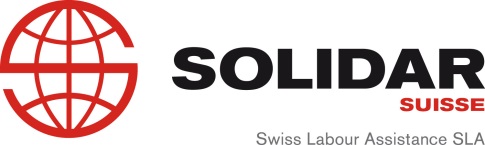 Project Name Transparent and neutral sampling, quality control and fair payment of raw milkCountryKosovoProject region KosovoInitial Situation It is crucial for the development of the dairy sector that Kosovo introduces a public transparent and neutral laboratory system which is widely accepted by both producers and processors, but also by consumers who have a great interest in high quality milk as well as the government being responsible to guarantee food safety in Kosovo. Beyond that an effective control system must facilitate and improve the quality payment for Kosovo milk, using both penalization for milk quality falling below minimum standards and price incentives outstanding milk qualityObjectivesThe dairy sector in Kosovo has a fair, neutral, transparent and public controlled market for raw milk in favor of local dairy products of good and safe quality, as key basis for a fair direct payment and subsidy scheme for dairy farmersExpected ResultsThe sampling of raw milk, its testing and quality control as well as the payment mode is transparent and widely accepted in Kosovo by both dairy farmers, dairies and the FVA – Food Veterinary AgencyThe sampling and testing system for raw milk in Kosovo takes place according the Administrative Instruction MA – Nr. 20/2006All sellers of milk and dairy products in Kosovo have a permit issued by FVA, not only licensed dairiesThe dairy sector in Kosovo is supported by a public subsidy and direct payment scheme which supports dairy farmers who produce milk above the minimum quality standards specified by FVA. Beneficiaries 2000 milk producers , dairy industry state and consumersImplementing PartnersMilk Producer Association and Dairy Processor Association  Description of  partnerKosovo Milk Producer Association KAMP is register as non- profit organization. It counts around of 500 registered milk producers. The association is active in entire of Kosovo by representation of   7 regional branches with territory of Kosovo. KAMP, represent majority the of milk producers who sell milk to the licensed processors.Kosovo Dairy Processor Association KDPA represents 19 of 35 licensed processors in Kosovo. It’s a non-profit organization.  KDPA  lobby for improvement of the legal framework of the dairy industry and have regular contacts. KAMP and KDPA are the main stakeholders of the social dialogue in the dairy sector and reliable partner for the government regarding dairy related issuesProject Duration2010-Responsible person and contacts and website   Contact: Naser Bajraktari , President , naser-bajraktari@hotmail.com , +377 44 196 474	   Ardian Purrini, Executive Director, ardianpurrini@gmail.com, + 377 44 270 742	  KAMP  shpqkkamp@gmail.com               Ramadan Memaj, President, ramadanmemaj@kosovomilk.com, +377 44  169 635	   Dafina Krasniqi. Executive Director, dafinakrasniqi@kosovomilk.com +377 45   899 349 	   KDPA info@kosovomilk.comwww.kosovomilk.com 